Protección de datos.Los datos personales recogidos en este impreso serán incorporados y tratados, con destino y uso exclusivamente administrativo, académico y para hacerle llegar información sobre las actividades de la Universidad Católica Santa Teresa de Jesús de Ávila y de la Escuela de Enfermería TPCS Clínica Mompía (titularidad de clínica Mompía, S.A) . Además, por medio del presente escrito usted autoriza y queda informado de que sus datos podrán ser cedidos a la Universidad Católica de Ávila (UCAV). Dispone de más información sobre la política de protección de datos personales de la Escuela de Enfermería TPCS Clínica Mompía en http://www.escuelaclinicamompia.es/proteccion-de-datos/. Podrá ejercitar los derechos de acceso, rectificación, supresión, oposición, limitación del tratamiento y portabilidad de los datos en el correo electrónico protecciondedatos@clinicamompia.com . Además, si tuviera dudas sobre la protección de sus datos personales, podrá contactar con el Delegado de Protección de Datos en dpo@clinicamompia.com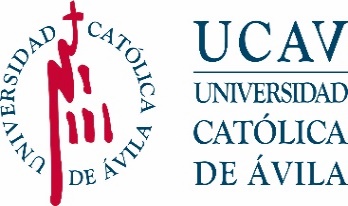 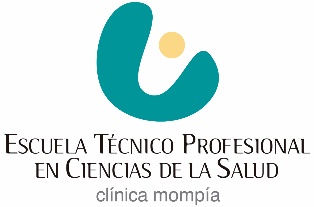    Impreso: N-P MompíaDECLARACIÓN PERSONAL  DE NO PLAGIO ESTA DECLARACIÓN PERSONAL DE NO PLAGIO DEBE APORTARSE CON TODOS LOS TRABAJOS ACADÉMICOS O TESIS DOCTORALES CONDUCENTES A LA OBTENCIÓN DE CUALQUIER TÍTULO OFICIAL DE LA UCAV.DATOS PERSONALES DEL AUTOR/ADATOS PERSONALES DEL AUTOR/ADATOS PERSONALES DEL AUTOR/ANombre y apellidos: Nombre y apellidos: Nombre y apellidos: Tipo de documento de Identidad:Tipo de documento de Identidad:Nº del documento:      Domicilio: Domicilio: Localidad: Localidad: Provincia: Provincia: CP: Teléfono móvil:  Teléfono móvil:  Teléfono fijo:Correo electrónico: Correo electrónico: Correo electrónico: DATOS ACADÉMICOS DE LA OBRADATOS ACADÉMICOS DE LA OBRADATOS ACADÉMICOS DE LA OBRATITULACIÓN GRADO EN ENFERMERÍATipo de Trabajo Académico:X  Trabajo Fin de Grado  Trabajo Fin de Máster UniversitarioX  Trabajo Fin de Grado  Trabajo Fin de Máster Universitario                Tesis Doctoral                Tesis Doctoral                Tesis DoctoralTítulo del Trabajo Académico o Tesis Doctoral: Título del Trabajo Académico o Tesis Doctoral: Título del Trabajo Académico o Tesis Doctoral: Director/a:      Director/a:      Director/a:      DECLARAQue es autor/a del trabajo académico o tesis doctoral anteriormente descritos. Que el mismo responde a un trabajo personal y original, no habiendo reutilizado un trabajo anterior ni copiado o utilizado ideas, formulaciones, citas integrales o ilustraciones diversas, extraídas de cualquier obra, artículo, memoria, etc. (en versión impresa o electrónica), sin hacer alusión, de forma clara y estricta, a su origen, tanto en el cuerpo del texto, en las citas y notas como en el apartado de la bibliografía final. Que es plenamente consciente de que el hecho de no respetar estos extremos es objeto de sanciones universitarias y/o de otro orden legal.                                                                                                 Firma del declaranteDECLARAQue es autor/a del trabajo académico o tesis doctoral anteriormente descritos. Que el mismo responde a un trabajo personal y original, no habiendo reutilizado un trabajo anterior ni copiado o utilizado ideas, formulaciones, citas integrales o ilustraciones diversas, extraídas de cualquier obra, artículo, memoria, etc. (en versión impresa o electrónica), sin hacer alusión, de forma clara y estricta, a su origen, tanto en el cuerpo del texto, en las citas y notas como en el apartado de la bibliografía final. Que es plenamente consciente de que el hecho de no respetar estos extremos es objeto de sanciones universitarias y/o de otro orden legal.                                                                                                 Firma del declaranteDECLARAQue es autor/a del trabajo académico o tesis doctoral anteriormente descritos. Que el mismo responde a un trabajo personal y original, no habiendo reutilizado un trabajo anterior ni copiado o utilizado ideas, formulaciones, citas integrales o ilustraciones diversas, extraídas de cualquier obra, artículo, memoria, etc. (en versión impresa o electrónica), sin hacer alusión, de forma clara y estricta, a su origen, tanto en el cuerpo del texto, en las citas y notas como en el apartado de la bibliografía final. Que es plenamente consciente de que el hecho de no respetar estos extremos es objeto de sanciones universitarias y/o de otro orden legal.                                                                                                 Firma del declarante